社工系系隊補助經費申請公告申請日期：2016年10月25日中午12:00截止送件地點：社工系辦公室(小雯助教)應繳文件為系隊活動年度企畫書，其內容應包含：系隊名稱及組織規劃隊員名單、練習時間活動規劃(是否參加校內或校際盃賽)年度預算(含去年經費使用明細及今年預計之花費)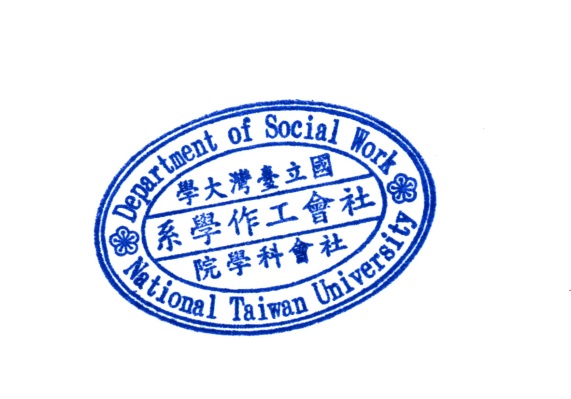 活動集錦照片(2-4張即可)◎請同時繳交一份電子檔、一份紙本  電子檔請寄：ntusw@ntu.edu.tw   (信件主旨：105學年系隊經費申請：@@隊)